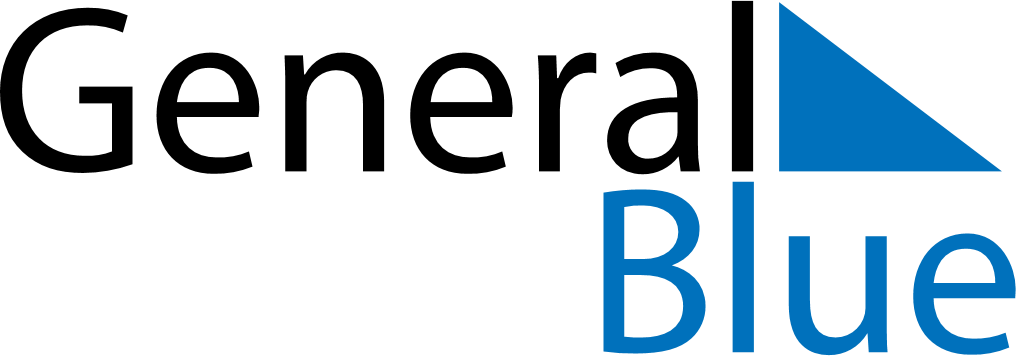 2026 – Q2El Salvador  2026 – Q2El Salvador  2026 – Q2El Salvador  2026 – Q2El Salvador  2026 – Q2El Salvador  AprilAprilAprilAprilAprilAprilAprilSundayMondayTuesdayWednesdayThursdayFridaySaturday123456789101112131415161718192021222324252627282930MayMayMayMayMayMayMaySundayMondayTuesdayWednesdayThursdayFridaySaturday12345678910111213141516171819202122232425262728293031JuneJuneJuneJuneJuneJuneJuneSundayMondayTuesdayWednesdayThursdayFridaySaturday123456789101112131415161718192021222324252627282930Apr 2: Maundy ThursdayApr 3: Good FridayApr 4: Easter SaturdayApr 5: Easter SundayMay 1: Labour DayMay 7: Soldier’s DayMay 10: Mother’s DayJun 17: Father’s DayJun 22: Día del Maestro